«Калейдоскоп здоровья»Дорогой друг! Самое ценное у человека-это жизнь, а самое ценное в жизни - это здоровье. Здоровый образ жизни – это сила! Ведь без здоровья в жизни никуда. И сегодня мы приглашаем тебя поучаствовать в игре, посвящённой здоровому образу жизни. Давай вместе будем сильными и красивыми.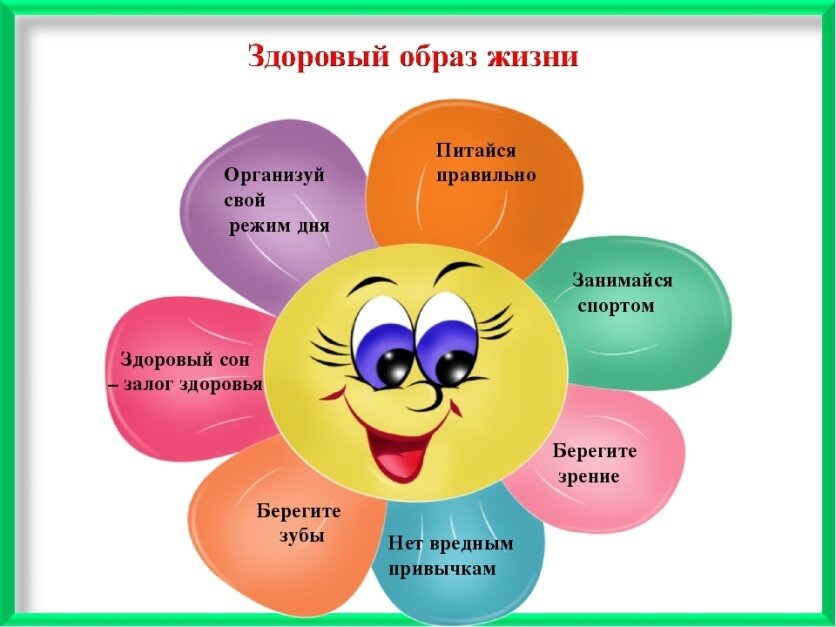 Здоровый образ жизни это— здоровое питаниеПри соблюдении правил здорового питания человек реже подвергается заболеваниям, укрепляется иммунитет, появляется бодрость духа, повышается общий тонус.Витамины – это жизнь (Нажми)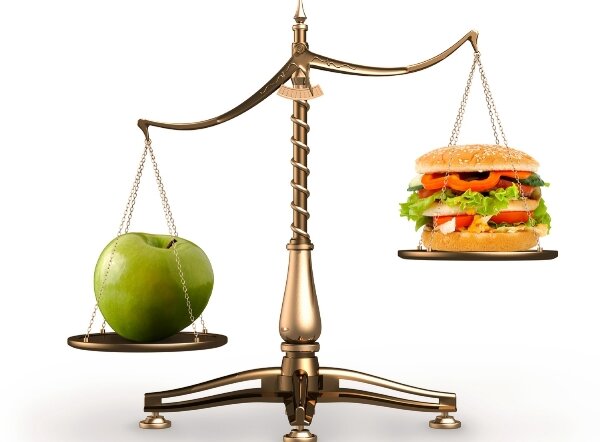 Проверь себя: Продолжи пословицу.ЧИСТОТА – ЛУЧШАЯ…ЧИСТО ЖИТЬ – ЗДОРОВЫМ…КТО АККУРАТЕН – ТОТ..ЗДОРОВЬЕ – ДОРОЖЕ…НЕ ДУМАЙ БЫТЬ НАРЯДНЫМ, А ДУМАЙ БЫТЬ - …(нажми)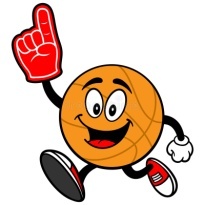 Полноценный сон - один из принципов здорового образа жизни!Здоровый сон очень важен. Он основа хорошего самочувствия, а его отсутствие является гарантией снижения трудоспособности и возникновения различных заболеваний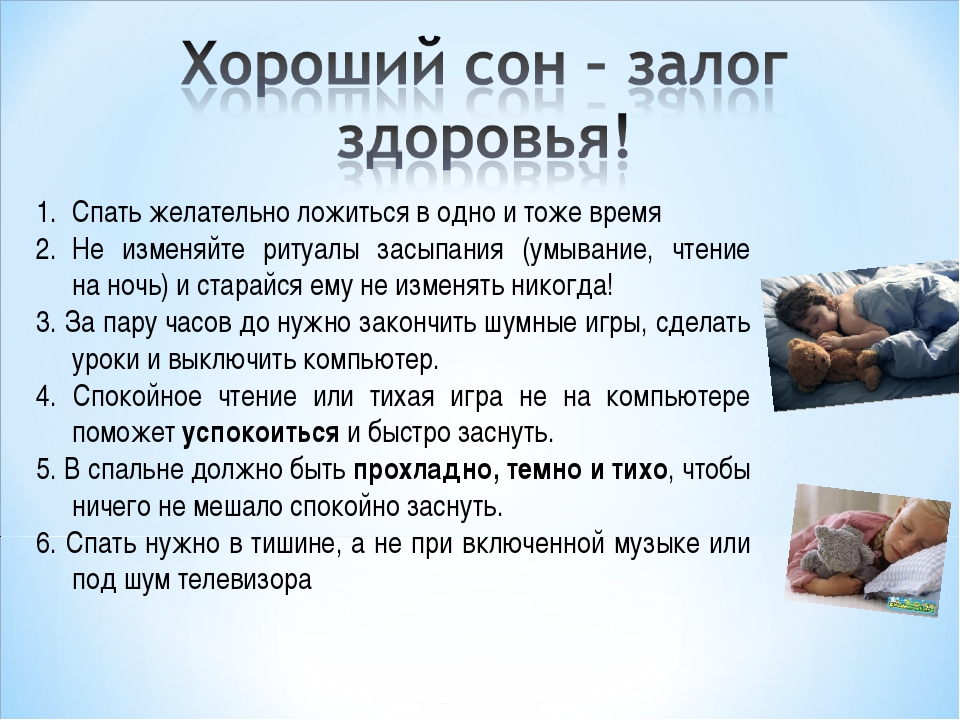 Проверь себя. «АнаграммыЗКУЛЬФИТРАУ - …ДКАЗАРЯ – …ЛКАЗАКА – …ЕНГИАГИ – …ЛКАПРОГУ - … (нажми)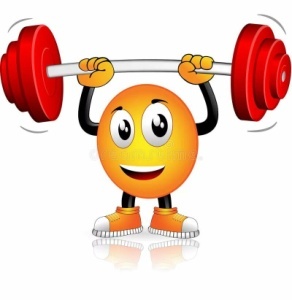 Здоровый образ жизни это— спортАктивный образ жизни способствует укреплению здоровья. Занятия спортом активно развивают такие ценные качества, как уверенность в себе, независимость. А также спорт повышает самооценку и развивает волю. (Нажми здесь)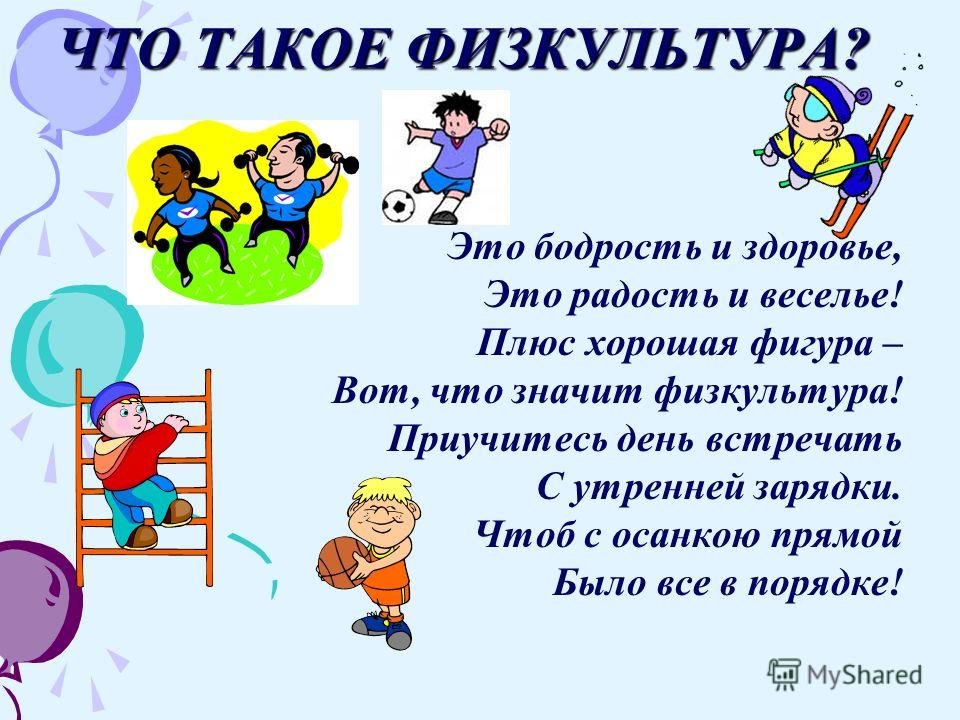 Быть здоровым – это модно!Дружно, весело, задорно.Становитесь на зарядку. Организму – подзарядка!Знают взрослые и детиПользу витаминов этих:Фрукты, овощи на грядке –Со здоровьем все в порядке!Также нужно закаляться,Контрастным душем обливаться,Больше бегать и гулять,Не ленится, в меру спать!Ну а с вредными привычкамиМы простимся навсегда!Организм отблагодарит –Будет самый лучший вид!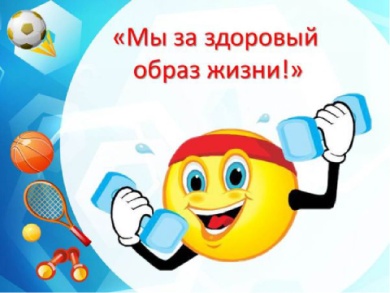 